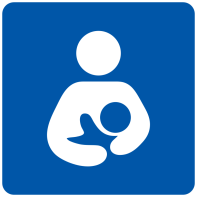 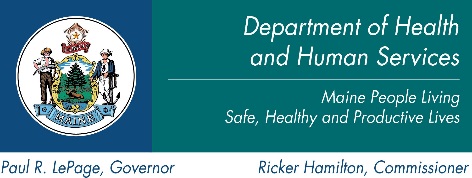 Chik me gamo ladi cak ni:Anyang ni yup me maine CDC wic nutrition tye ka miyo era ladi cak ma deno dena.Anyang ni ladi cak eni ka edeno bot dano me kachoke ma kilubu tic ne onyo pii teke, ki abi adwoko ladi cak ka waca ni adwok onyo tic ne matek ma loyo mamega ni ka ongole.Anyang ni omiro adwok ladi cak ka;Akeng kachoke ne  onyo agiko bino ika choke me WICKa latin dong okaro mwaka acelKa lok me yot com dong ki coboKa latin tye kanongo cam ma dongo okaro kakare ma kiye ichikKa lutic me WIC pe gi otwero nonga me mede ki dino cak.     Angeyo ni twero me gwoko ladi cak tye icinga, ki omiro adwok ladi cak kit ma onongo tye kwedema fud agamo agama.Anyang ni ka pa twero dwoko ladi cak onyo abalo ladi cak ni, gyo me WIC gi tye ki twero me gamo cene ma wilo ladi cak ma nyen.Anyang ni wel ladi cak ma nyen romo bedo wa idollar aliba cel.($1000)Di cingi                                                         nino dwe_____________________________________   	  ______________________________      ______________________La cung (pa latin ma tye mwaka 18) 	                   Di cingi				   Nama cim__________________________________        _____________Di cingi pa lutic me WIC	                                       nino dwe	                                     kacoke , tic ki lwoko____________                                                                                                                         			         Nying laticNino dwe ne: ______________		     Nying latic: _________________Breast Pump waraga winye me denMaine CDC WIC yup me cam Nying lacat ma ikin ping:  Kwaii pump ma patpat:  Nukta ma nyuru kaare me baale:   Lanyut maloko ikom company: Nying min latin ki waraga kome(mego)# Nying latin ki waraga kome:Nino anywali li pa latin :Nama cim me gang#:Nama cim mukene#: Nying lacung: Nama cim pa lacung#:Tic me deno ladi cak ni:    Tic me deno ladi cak ni:    